                                       Zakład Pracy Socjalnej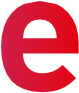 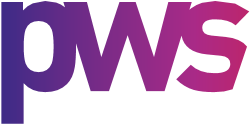 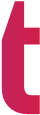 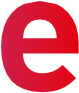 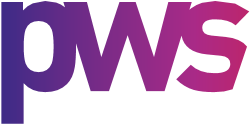 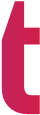                                    Praca Socjalna studia I stopnia:      Kierownik Zakładu: prof. ucz. dr hab. Andrzej Rogalskiprof. dr hab. Peter Kónyaprof. ucz. dr hab. Krzysztof Prendeckiprof. ucz. dr hab. Krzysztof Rejmandr Irena Brukwickadr Alicja Kłosdr Dariusz Tracz